Дата проведения: 3 марта 2015 года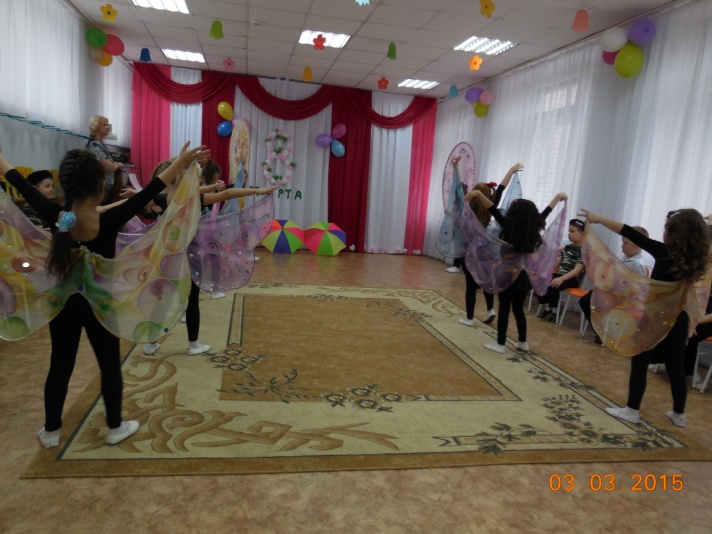 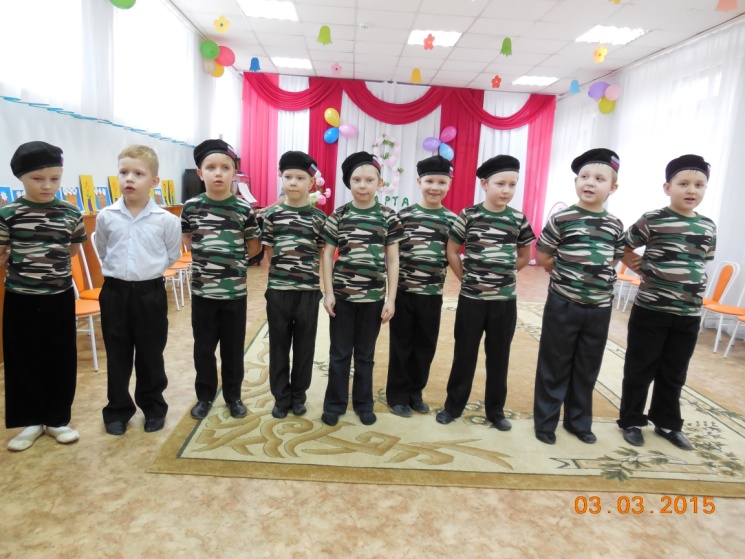 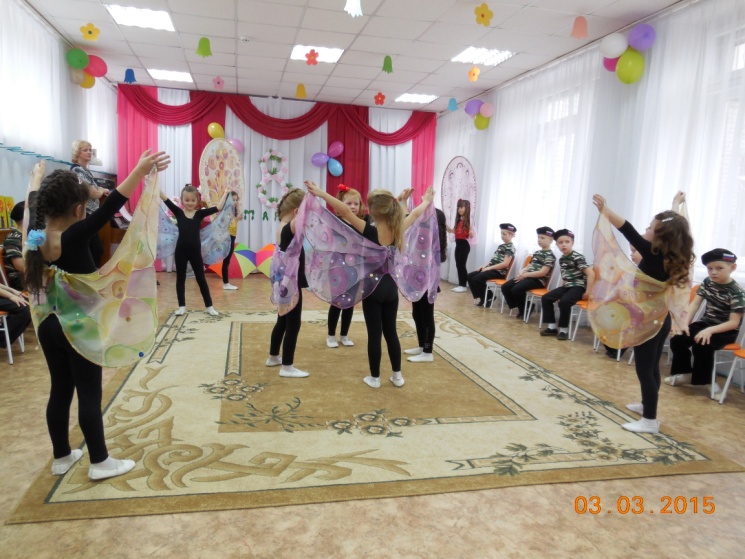 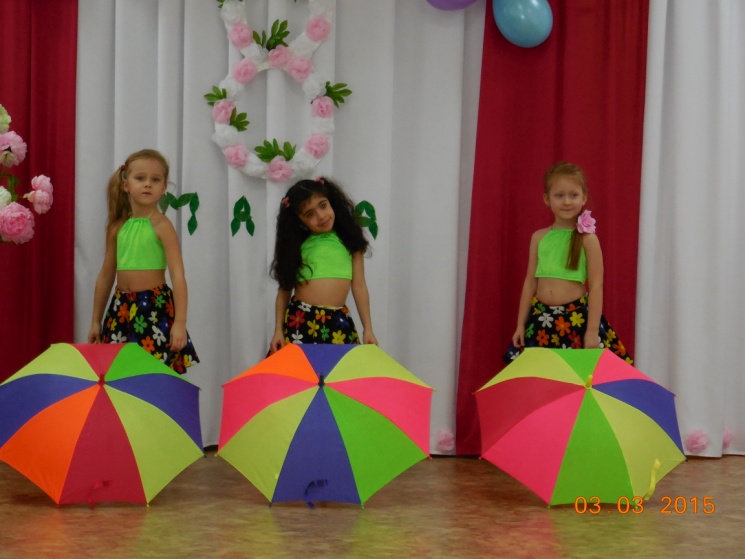 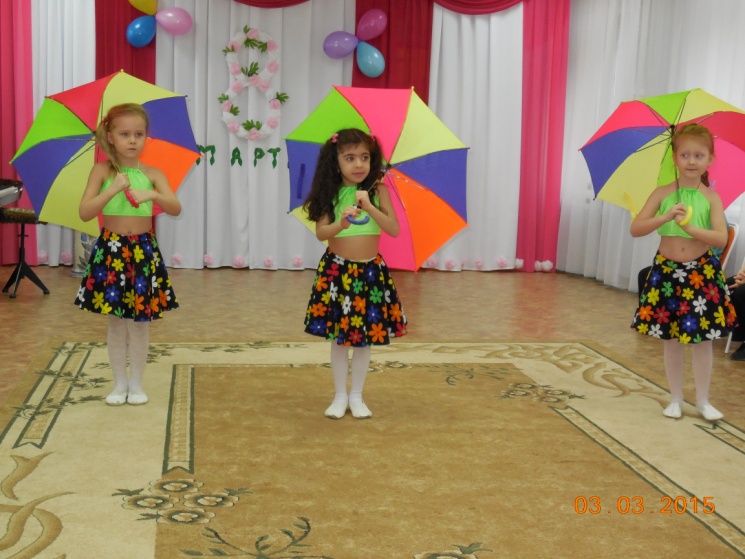 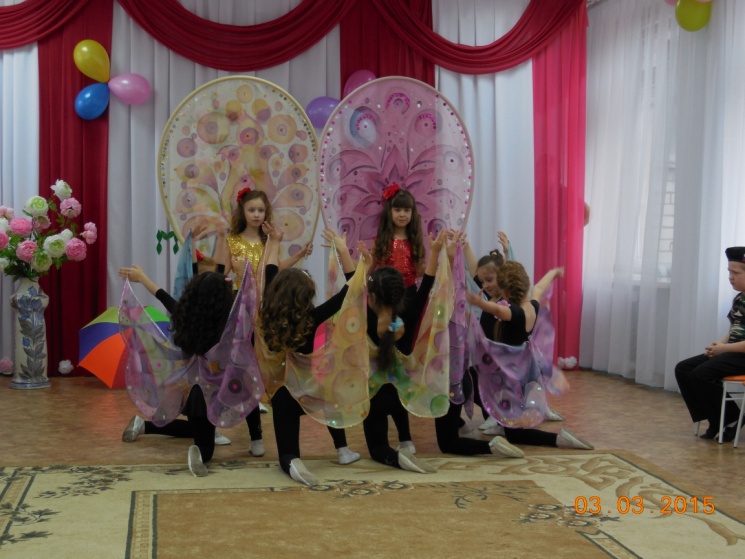 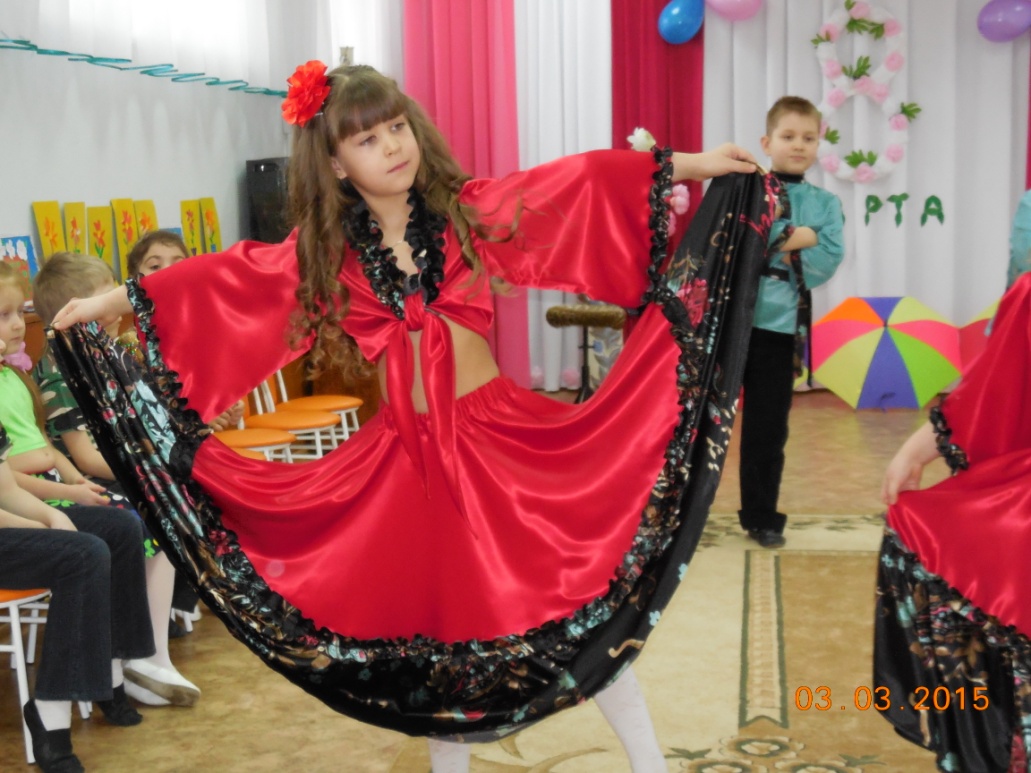 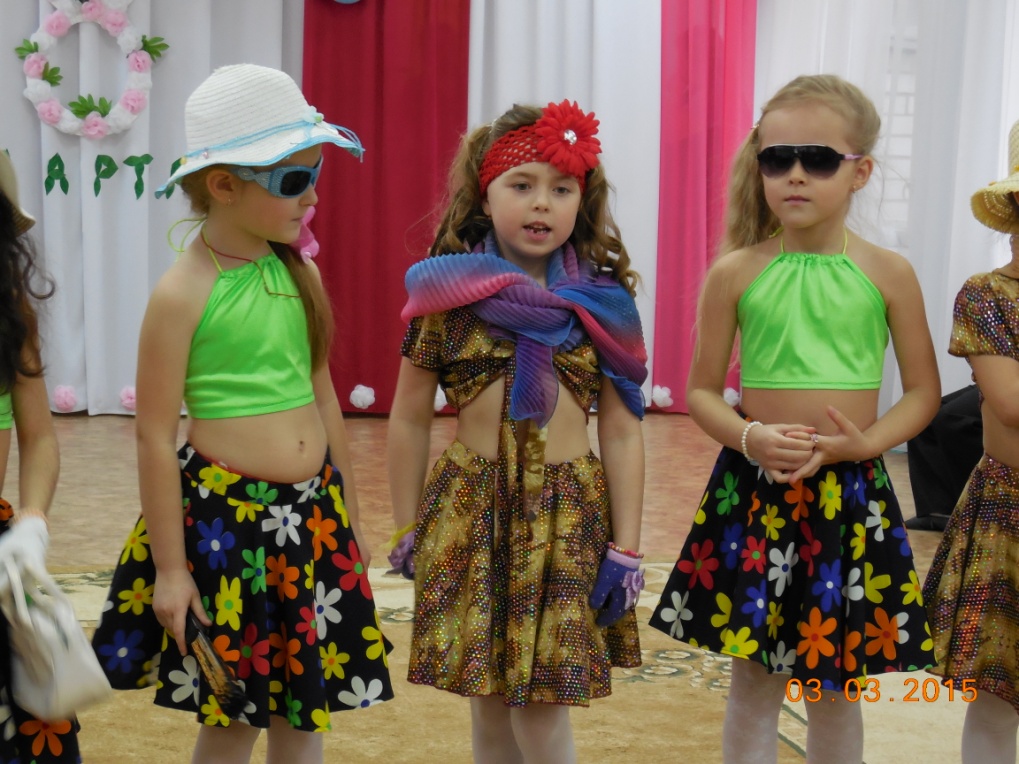 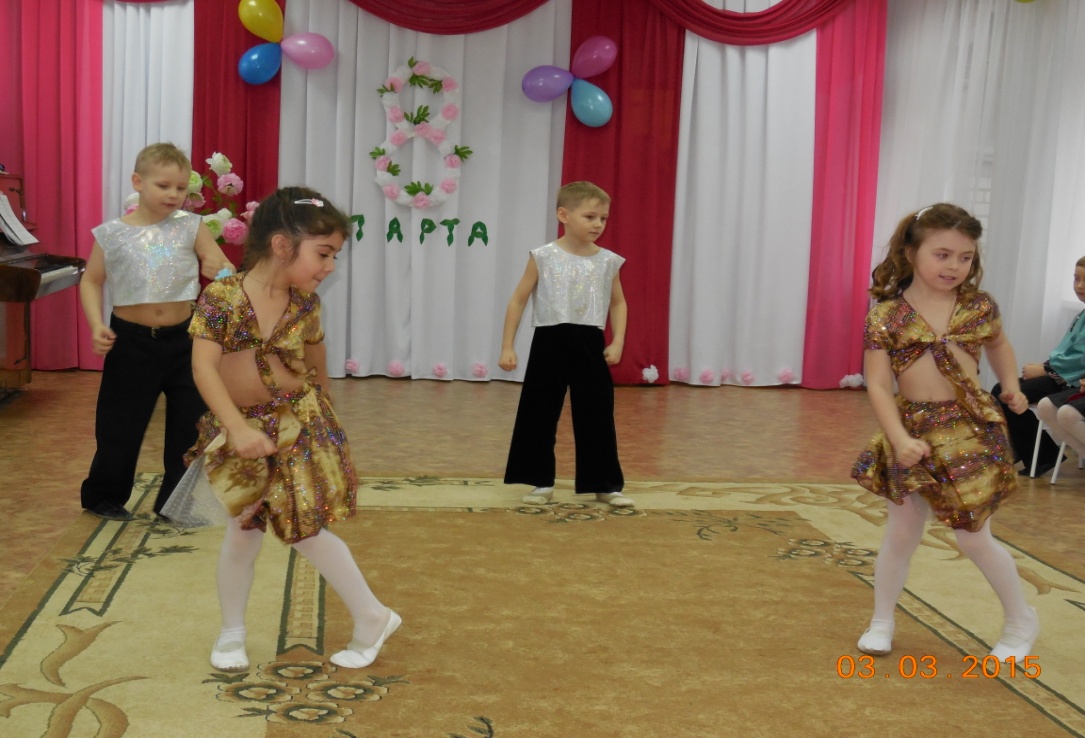 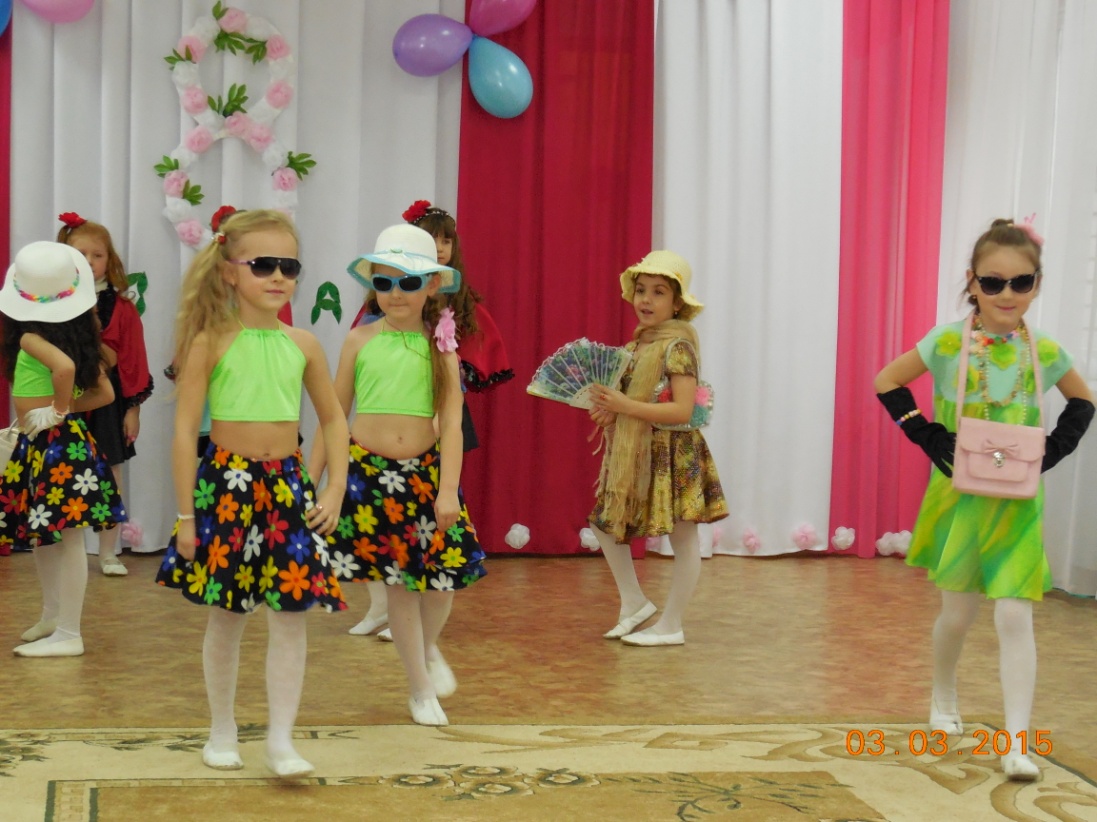 